  Učebnice str.140 přečíst      Vztlaková síla působící na těleso 	                  v atmosféře ZeměNa těleso ve vzduchu působí podobně jako v kapalině vztlaková síla  Fvz .Fvz = V. v. gV … objem ponořené části tělesa ve vzduchuv … hustota plynu (vzduchu) První balón se dvěma letci se vznesl do výšky roku 1783 ve Francii. Vyrobili ho bratři Montgolfierové. Byl naplněn horkým vzduchem. Proto se až dodnes říká balónům plněným teplým vzduchem montgolfiéry.Menší hustotu než vzduch má kromě horkého vzduchu také vodík nebo helium.Vodík je však hořlavý a to způsobilo několik katastrof. Nevýhodou helia zase je, že je dražší než vodík. Dnes se balóny využívají hlavně v meteorologii, aby vynesly do výšky měřicí    přístroje. Balóny s lidskou posádkou můžeme vidět ve sportu.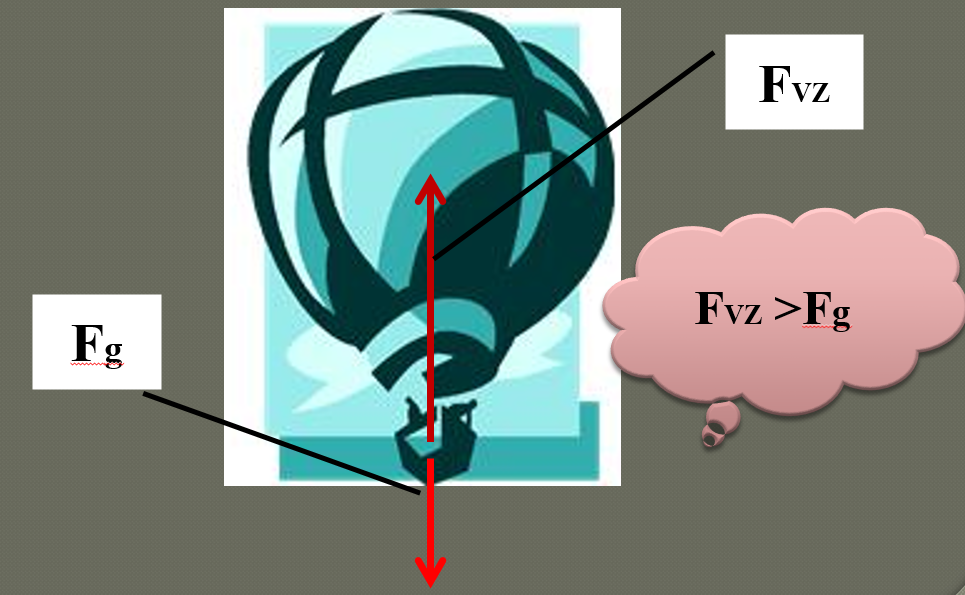 Meteorologická sonda naplněná vodíkem má hmotnost 2,3 kg a objem 9,5 m3.1. Jak velkou vztlakovou silou FVZ působí na sondu atmosférický vzduch, který má hustotu asi 1,3 kg/m3 					V = 9,5 m3g = 10 N/kgϱv = 1,3 kg/m3FVZ =?FVZ = V. ϱv. g						Fvz = 9,5. 1,3. 10 = 123,5 NNa sondu působí atmosférický vzduch vztlakovou silou 123,5 N.2. Jak velkou gravitační silou Fg působí na sondu Země?m = 2,3 kg						g = 10 N/kgFg = m.g							Fg = 2,3. 10 = 23 NZemě působí na sondu gravitační silou 23 N.	Fvz	3. Urči velikost a směr výsledné síly F působící na volnou sondu		Fvz = 123,5 N	Fg = 23 NF = ?											          FgF = Fvz - Fg						F = 123,5 – 23 = 100,5 NVýsledná síla má velikost 100,5 N a směr vzhůru jako vztlaková síla. Sonda stoupá vzhůru.Fg  >  Fvz  > vtěleso je na povrchu ZeměFg  <  Fvz  < vtěleso stoupá(balóny)Fg  =  Fvz  = vtěleso se vznáší